Stojanový ventilátor MeacoFan 1056PKrátký text: Stojanový ventilátor MeacoFan 1056P vďaka vysokému výkonu zaistí príjemnú klímu v interiéri počas horúcich letných dní. Ideálny do domácnosti alebo kancelárie. Viacsmerné prúdenie vzduchu, magnetické diaľkové ovládanie.Výkonný stojanový cirkulátor vzduchu MeacoFan 1056P zaistí príjemnú klímu vo väčších miestnostiach počas horúcich letných dní. Ideálny do obývacej izby, väčšej spálne, kancelárie či telocvične. Okrem atraktívneho dizajnu a intuitívneho ovládania ponúka veľmi tichý chod, takže vás nebude rušiť pri práci ani počas odpočinku.Spoľahlivá DC technológiaVentilátor je vybavený kvalitným nízkoenergetickým motorom so spoľahlivou DC technológiou, vďaka ktorej sa dosiahlo významné zníženie hlučnosti a prevádzkových nákladov. Zároveň predlžuje životnosť prístroja.Nenechajte sa vyrušovaťMeacoFan 1056P má pri nižších otáčkach veľmi tichú prevádzku. Je teda vhodný aj do spálne alebo detskej izby a môžete ho bez obáv používať aj počas spánku. Nízka hlučnosť v danej kategórii ventilátorov je doložená prestížnou známkou Quiet Mark.Viacsmerné prúdenie vzduchuNa efektívnejšie rozprúdenie vzduchu v miestnosti je k dispozícii funkcia automatickej oscilácie v horizontálnom aj vertikálnom smere. Hlavu ventilátora je možné zastaviť v požadovanej polohe a presnejšie tak zacieliť prúd vzduchu.MeacoFan nie je len obyčajný ventilátorCirkulátory vzduchu MeacoFan sa od klasických ventilátorov odlišujú efektívnejším rozprúdením vzduchu, čím sa eliminujú príliš horúce alebo chladné miesta v miestnosti. Vďaka tomu je možné spotrebič využívať celoročne a udržiavať tak rovnomernú teplotu v interiéri.Úspora energieV inteligentnom ECO režime cirkulátor vzduchu MeacoFan prispôsobuje svoje otáčky podľa nameranej teploty v miestnosti. Vďaka tomu sa znížili prevádzkové náklady a dosiahlo sa prirodzenejšie ochladenie vzduchu v interiéri.Magnetické diaľkové ovládanieFunkcie cirkulátora vzduchu MeacoFan 1056P je možné ovládať pomocou dotykového ovládacieho panelu alebo prostredníctvom magnetického diaľkového ovládača, ktorý je možné ľahko uchytiť do stredovej časti prístroja. Pohodlne tak môžete na diaľku regulovať rýchlosť otáčok, nastaviť časovač, automatickú osciláciu alebo prepínať medzi prevádzkovými režimami.Vlastnosti stojanového ventilátora MeacoFan 1056Ptichá a úsporná prevádzka4 prevádzkové režimy – normálny, prirodzený, spánkový, ECOdotykový ovládací panelčasovač automatického vypnutia po 1–12 hodináchregulácia rýchlosti v 12 stupňochúčinne ochladenie pri teplotách do 40 °CECO režim – automatická regulácia otáčok podľa nameranej teploty v miestnostinočný režim – vypnutie podsvietenia displejakožená rukoväť na jednoduché prenášanieVíťaz nezávislého testu ventilátorov Stiftung Warentest (5/2022)Stojanový ventilátor Meaco 1056P zvíťazil v nezávislom teste nemeckého spotrebiteľského magazínu Stiftung Warentest. Presvedčil predovšetkým rýchlosťou prúdenia vzduchu, veľmi tichou prevádzkou a nízkou spotrebou energie. Kladne hodnotená bola aj stabilita a bezpečnosť konštrukcie či užívateľsky prívetivé ovládanie prístroja.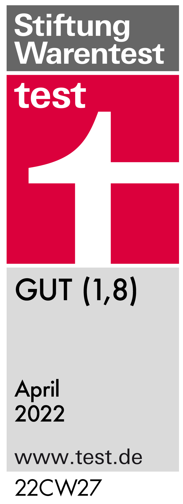 Parametreprietok vzduchu: 1653 m3/hhlučnosť: 20–60 dBpríkon: 23 Wrozmery: 820–955 × 320 × 339 mmhmotnosť: 4,7 kgKvalitné britské ventilátory vo vašich službáchBritská značka Meaco sa od roku 2009 špecializuje na segment domáceho a priemyselného odvlhčovania, čistenia a ochladzovania vzduchu. Produkty vynikajú kvalitným spracovaním a radom inovatívnych technológií, vďaka ktorým majú tichšiu a energeticky úspornejšiu prevádzku. Meaco sa aktuálne radí medzi popredných výrobcov kvalitných a oceňovaných produktov, ktoré dodáva do celého sveta.Produktové videohttps://www.youtube.com/watch?v=AEXLe18MP_w